Nom : ______Corrigé_________Cours 12 : L’aire des polygones réguliers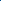 Qu’est-ce qu’un polygone régulier?C’est un polygone dont tous les côtés et tous les angles sont ____isométriques_____ (égaux).Les polygones réguliers portent un nom spécifique en fonction du nombre de côtés qui les compose.      __pentagone___                   ____hexagone_____         ____heptagone____      ___octogone_____             ____décagone____                  ___dodécagone___L’aire d’un polygone régulier correspond donc à l’aire de plusieurs _____triangles____ isométriques.                        HexagoneApothème est le segment qui relie le _centre_du polygone au milieu d’un côté de façon perpendiculaire.On essaie!                                                                   Formule A polygone = ____________________                                                                                            = 91 cm2                                                                             Réponse : ______91 cm2_____